AANDOENINGEN VAN DE SLOKDARMOpbouw wand: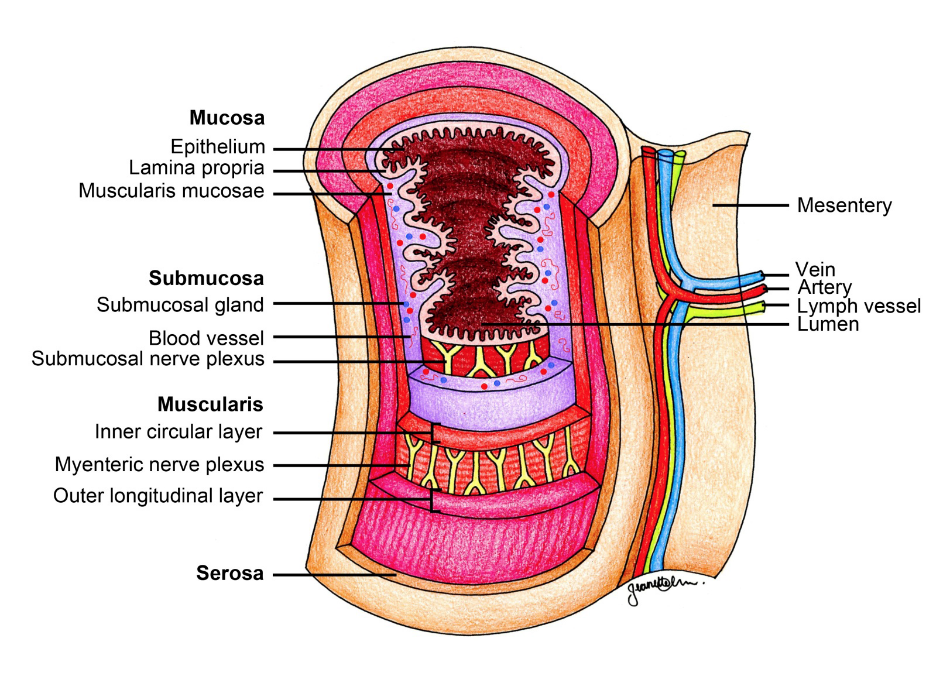 Mucosa: EpitheelLamina propriaMuscularis mucosaeSubmucosa:Plexus van MeissnerMuscularis propria:Circulatoire spierenPlexus van AuerbachLongitudinale spierenSerosa of adventitiaSymptomenDysfagie= gevoel dat voedsel blijft steken tijdens overgang van farynx naar maag≠ orofaryngeale dysfagieOrganische dysfagie: vernauwing van slokdarmlumen door een organisch letsel (bv carcinoom)Begint bij vaste stoffenImpactie bij een grote voedselbolusTrage progressie  goedaardig letsel; snelle progressie  maligne letselFunctionele dysfagie: lumen sluit zich af door een contractietoestand (bv achalasie, diffuse spasmen)Vanaf begin zowel vloeistof als vaste stofPijn door spasmen, vooral ’s nachts en los van slikkenPijnOdynofagie : pijn net na het slikken; meestal door ontstekingsletselsImpactiopijn: sterke contractie van de slokdarm proximaal van een voedselbolus die dan vast zit in een organische vernauwing  doffe tot krampende pijn retrosternaalRetrosternale krampende of toesnoerende pijn: spontaanPyrosisGlobusgevoel= gevoel dat er een brok in de keel zit (onafhankelijk van slikken); vooral bij nerveuze personen; verdwijnt tijdens etenTechnische onderzoekenManometrisch onderzoek= meten van intraluminale drukken in slokdarm  motoriek evaluerenG-O sfincter en F-O sfincter: rustdruk, relaxatie, contractie na slikkenSlokdarmlichaam: peristaltische en niet-peristaltische contracties, repetitieve contracties, spontane contractiespH metingkleine pH sensor 5 cm boven G-O sfincter meet de zure refluxGecombineerde pH-impedantiemetinggaat na of de reflux van de maaginhoud zuur iskatheter in de slokdarm meet pH én intraluminale geledingsveranderingenRadiologisch (RX slikact, RX slokdarm)Toont organische letsels aan (divertikel, fistels, ring van Schatzki,..)Endoscopie en biopsieDiagnostisch: weefseldiagnoseTherapeutisch: flexibele oesofagoscoop (ligaturen voor slokdarmvarices, adrenaline injectie, clips plaatsen bij bloedingen,..)Motorische stoornissen Primair: motoriekstoornis is de belangrijkste afwijkingSpectrum: AchalasieIntermediaire vormenDiffuse spasmenNiet-specifieke afwijkingen:NotenkrakersslokdarmPresbyesophagusSecundair: er is een meer gegeneraliseerde aandoening en slokdarmmotoriekstoornis is daar een onderdeel vanSpierziektenGladde spieren: sclerodermieGestreepte spieren: myotonia dystrophicaNeurologische aandoeningen: CZS: CVA, ParkinsonPZS: alcoholische en diabetische neuropathieAchalasieMannen; zeldzaam; meeste op middelbare leeftijdoorzaakKapotte zenuwvoorziening van de slokdarm: inhibitorische neuronen (NO) in de plexus van Auerbach degenereren/verdwijnen; excitatorische (Ach) neuronen blijven wel bewaardSymptomenFunctionele dysfagie: intermittent  continuKrampende retrosternale pijn ‘snachtsNiet-zure oprispingen (postprandiaal en bij platliggen) door stase in de slokdarmVermagering (cachexie)++ pijn + dysfagie  + pijn ++ dysfagieDiagnoseZiektegeschiedenisEndoscopie + biopsie: organische stenose thv GO-sfincter uitsluitenManometrisch onderzoek:Pathognomonische manometrieGeen relaxatie van de sfincter na het slikkengeen peristaltische contracties; wel simultane drukgolvenradiologisch onderzoek:vogelbekbeeld van GO-sfincterGO sfincter relaxeert nietVaak pseudodivertikel proximaal van sfincterSlokdarmlichaam: gedilateerd; soms S vormig; vaak met voedselrestenGeen luchtbel in de maagDD: psychogene vermageringanorexia nervosaVerwikkelingenslikpneumonie door oprispingen en aspiratie van voedselrestenkankervorming: spinocellulair epithelioom komt vaker voor bij achalasie  2-3x per jaar endoscopie als achalasie al langer dan 10 jaar bestaatBehandeling:Oorzaak kan niet opgelost worden maar symptomen wel!Passage van voedsel oiv zwaartekracht bevorderen door de weerstand thv GO sfincter te verlagenSpasmolytica, Ca-antagonistenPneumatische en hydrostatische ballondilatatiesChirurgische myotomie (laparoscopisch)Botulinum toxine inspuiten in de sfincterVan behandeling veranderen als het effect uitgewerkt geraakt met de tijdDiffuse spasmenOorzaakOok deficiëntie van inhibitorische neuronen in plexus van Auerbach maar minder dan bij achalasieNog zeldzamer dan achalasieSymptomenRetrosternale pijnaanvallen door spasmenFunctionele dysfagie (niet altijd aanwezig)DiagnoseZiektegeschiedenis (makkelijker als pt ook dysfagie heeft)Radiologisch ond: kurkentrekkerslokdarmManometrie:Onvolledige relaxatie GO sfincterRepetitieve en niet-peristaltische contracties na slikkenDD:Angor pectorisSyndroom van TietzeNeurocirculatoire asthenieBehandeling: = achalasie; maar minder succesMeestal medicinale therapie: spasmolytica, Ca-antagonistenUitzonderlijk chirurgische myotonieEosinofiele oesofagitis= aandoening waar eosinofielen infiltreren in de mucosa van de slokdarm en er fibrose ontstaatMannen 30-40j; antecedenten van eczema of astma als kindSymptomen:Organische dysfagie omdat de slokdarm vernauwt door de ontsteking of fibroseSoms ook pijn of odynofagieDiagnose:Radiologisch: typisch beeldEen of meerdere ringvormige vernauwingenWitte exsudatenBiopsie:++ eosinofilieBehandeling:Lokale steroïdenAls steroïden niet helpen bij rigidenfibrosen  dilatatieEventueel systemisch steroïdenEliminatie-dieetOesofagiale ring of diafragma= membraneuze vernauwingen va de slokdarmRing van Plummer-Vinson (=sideropenische dysfagie) 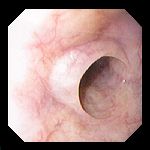 Vrouwen; middelbare leeftijdPt hebben meestal ook ferriprieve anemieDiagnose:Radiologisch: typisch beeldIn de cervicale slokdarm is een dwarse lijnvormige inkeping en ook een vernauwingFerriprieve anemieGeen endoscopie als diagnose want tijdens het onderzoek wordt de ring vaak gescheurd!Behandeling:Ring doorscheuren door endoscoop in te brengenIJzer supplementen geven om ervoor te zorgen dat het niet terugkomtVerwikkelingen: kans op spinocellulair slokdarmcarcinoomRing van Schatzki 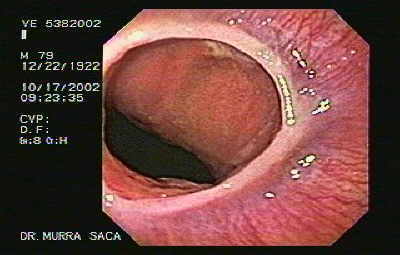 = membraan tussen mucosa van slokdarm en maag; ook kleine hiatus hernia aanwezigMannen; toenemend met leeftijdRingdm <13mm: altijd problemenRingdm >20mm: nooit problemenSymptomenorganische, goedaardige dysfagieDiagnoseradiologisch:bilaterale smalle en ondiepe inkeping op plaats van de B ringBehandeling:Enkel behandelen als er voldoende symptomen zijn!ring inscheurenpneumatische dilatatieendoscopisch insnijden of inbrandenGastro-oesofageale refluxziektePathogeneseinefficiënte antirefluxbarrièrecontinu lage sfincterdruksfincterfunctie van de pijlers van het diafragma kapot# TLESRs ↑Anatomische factoren: hoek van His, mucosaplooien, intra-abdominaal sfinctersegmentInsufficiënte zuurteklaring: Volumeklaring: Fz en peristaltisChemische klaring: HCO3 in speekselEtsende eigenschappen van het refluxaat: zuur, pepsine, (galzouten?)Mucosale verdediging kapotGraden van reflux en van refluxziekteFysiologische reflux: bij iedereen; postprandiaal; geen letsels/klachtenPathologische reflux: wel klachten en/of letselsNon-erosieve GO reflux: KlachtenGeen endoscopische erosieve letsels (roodheid en oedeem)Met hogere zuurbelasting of normale zuurbelasting (hypersensitief)Reflux met oesofagitisletsels: graad A  DVerwikkelingen: Ulcuspeptische strictuurmetaplastisch cilindercellig epitheel in de distale slokdarm: indien van het intestinale type (Barrett) = premaligne!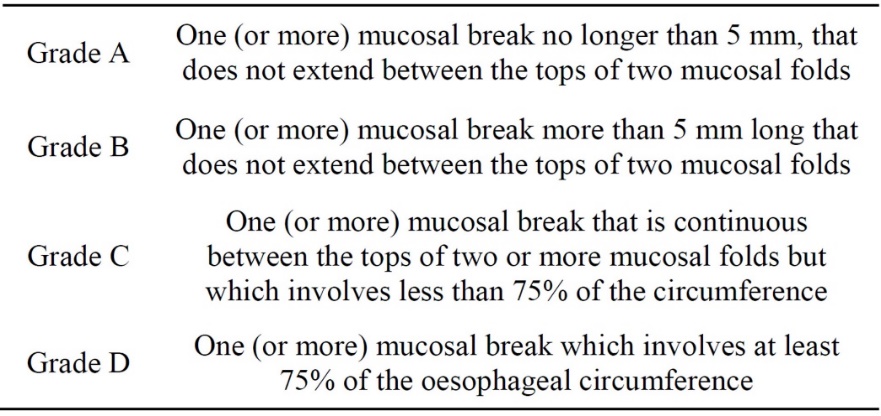 Symptomen van GO reflux en oesofagitisTypisch: hoge PPV, lage sensitiviteitPyrosisZure regurgitatiesAtypischThoracale pijnAstmaNKO verschijnselenSymptomen wijzend op complicaties:Dysfagie van organische type: peptische strictuur, adenoCaOdynofagie: door diepe erosies, impactiepijn bij stenose(Anemie door bloeding uit diepe erosies, ulcera)Betekenis van de aanwezigheid van metaplastisch cilindercellig epitheelIntestinale metaplasie = metaplastisch epitheelsegment mét slijmbekercellen dat zich uitstrekt proximaal van de GO junctie. Barrett slokdarm = een proximaalwaartse verplaatsing van de squamocolumnaire junctie (Z-lijn) dat endoscopisch waarneembaar is en waar bij biopsie intestinale metaplasie gevonden wordt= bewijs van chronische oesofagitisProximaal van Barrett epitheel: vaak additionele oesofagitis graad A,B,C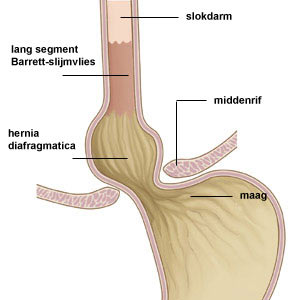 ulcus: kan in Barrett slijmvlies (Barrett ulcus) of aan de overgang van Barrett slijmvlies naar malpigiaans epitheelvoorbeschikking tot ° oesofagaal adenocarcinoom  multipele biopsies en endoscopische opvolging (chromoendoscopie)Metaplastisch intestinal epitheel:<3cm: short segment Barrett slokdarm>3 cm: long segment Barrett slokdarmDiagnostische evaluatie bij een pt met refluxziekteTypische klachten Diagnose waarschijnlijk (hoge PPV)Endoscopie: ernst en verwikkelingenIedereen >50jLos van leeftijd bij klachten die kunnen verwijzen op verwikkeling (dysfagie, odynofagie)Non-erosieve reluxziekte en oesofagitis graad A hebben weinig neiging tot evolutie in de tijdAtypische klachtenAanvullend onderzoek om de diagnose te bevestigenEndoscopieTherapeutische proef met hoge dosis PPIpH meting (+impedantiemeting)zuurinfusietestmanometrieBehandelingHygiëno-diëtistische maatregelen:rechtop zitten in bedgeen vet, chocolade, munt, bruisende dranken, alcoholgewichtscontroleMedicamenteus:antacida en alginatenzuursecretieremmers: H2-blokkers (intermittent), PPIHeelkunde: bij falen medicamenteuze therapie of als alternatief voor langdurige medicamenteuze therapiepre-operatieve evaluatieRX video van de slokdarm: maaghernia aanwezig?; peristaltiek slokdarm evaluerenendoscopiekwantitatieve pH-metrie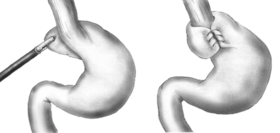 Ingreeplaparoscopische Nissen-fundoplicatiethoracotomie (Belsey-Mark)collins-procedure bij brady-oesofagusPraktisch therapieschemaErosieve oesofagitis:PPI full dose 4-8w>50j  eerst endoscopieStep-down naar halve dosis: klachten beter  oesofagitis beterUITZ: Barrett: full dosis behouden: klachten beter  oesofagitis niet perse beter Niet-erosieve GO refluxziekte:PPIIntensiteit en freq wordt bepaald door de klachtenOesofagitis:Graad A,B: enkel klachten controlerenGraad C,D: klachten én letsels behandelen heling opvolgen endoscopisch (stenose, ulcus)Behandeling van de complicaties: Stenosen: dilatatieBarrett= opvolging, endoscopische eradicatieTumoren van de slokdarmHerkomstMalpighiaans epitheel  spinocellulair epithelioom/squameus celcarcinoomBarrett epitheel  adenocarcinoomEtiologie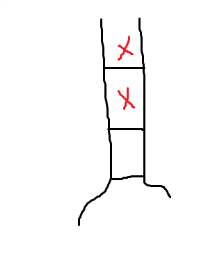 Squameus celcarcinoom:Bevorderend: alcohol, roken, langbestaande stase bij achalasieAdenocarcinoom:Hoe uitgebreider de dysplasie (long Barrett), hoe groter de kansMeer GO reflux in het Westen  incidentie adenocarcinoom ↑SymptomenOrganische dysfagie 		als 2/3 van de motoriek geïnvadeerd isOdynofagie 			bij geülcureerde tumorVermageringThoracale pijn 			invasie mediastinale neuronenHeesheid 			invasie n recurrensLoco-regionale uitbreiding ne metastaseringSnelle uitbreiding in omgevende lymfeklieren en metastase als:Geen serosaSterk ontwikkeld lymfovasculair netwerkAdenocarcinoom ligt distaler  minder vaak fistelvorming naar luchtwegenDiagnoseEndoscopie met biopsie! staging: bepaalt prognose en behandelingEcho-endoscopie: kunnen diepte van penetratie van de wand bepalenCT thorax/abdomen met contrast p.o. of IVPET-CT: metastasen zienBehandelingT1-NO: endosopische mucosale resectie (EMR)Primaire therapie : Totale of partiële oesofagectomie (slokdarm gedeeltelijk f volledig weghalen)+ tubulatie van de maag of interpositie van een stuk dunne darm of colon>T3 of N+  neo-adjuverende chemoradiotherapie voor chirurgiePalliatieve therapie (palliatie van de dysfagie): Dilataties van de tumorale stenoseSoms radiotherapieINFECTIEUZE EN PRECANCEREUZE LETSELS VAN DE BOVENSTE GI TRACTUSOntstekingen van de slokdarmOntstekingen en inflammatoire letsels ontstaan door:	Exogene factoren:Infecties (candida, HSV, CMV) vooral bij gestoorde immuniteitInname caustische chemische producten (o.a. medicatie)Endogene factoren:Intrinsiek prikkelende stoffen: maagsap, gal, reflux maaginhoudZeldzaam in het kader van veralgemeende aandoeningenDiagnoseMacroscopische letsels: endoscopieRoodheidErosiesUlceratiesFibrose + vernauwing van het lumenMicroscopisch onderzoek van macroscopische letsels  diagnose infectieuze aandoening, maligniteit of reflux oesofagitis zonder endoscopische letselsMicroscopische letsels:Dilatatie van intercellulaire ruimtenVersneld verlies van oppervlakkige epitheelcellen  toename jongere epitheelcellen  hyperplasie/verbreding van de basale zone van het epitheelverlenging van de bindweefselpapillen van de lamina propriaInflammatie: neutrofiele of eosinofiele polynucleairen of lymfocyten in het epitheel of lamina propriaNeutrofielen↑ = actieve ontstekingEosinofielen en lymfocyten ↑ = reflux oesofagitis + DD!Barrett slokdarmLange tijd blootstelling aan reflux  meerlagig plaveiselepitheel wordt vervangen door cilindercellig epitheel = ‘columnar-lined esophagus’ (CLE)Barrett slokdarm is een bijzonder subtype van CLE10% van de pt met reflux heeft Barrett slokdarm (endoscopie)= pre-cancereuze aandoeningSecundaire preventie: bij pt met Barrett-slokdarm uitkijken naar dysplasie.Dysplasie = epitheel dat zeker neoplastisch is maar volledig omschreven blijft door de BM  geen ingroei in het onderliggende BWMen spreekt ook van intra-epitheliale neoplasie: kankercellen hebben nog geen toegang tot bloed-en lymfevaten of andere kanalen die uitzaaiing toelatenDiagnose: ‘endoscopische surveillance en afname bioptenMAAR afwijkingen kunnen macroscopisch zichtbaar zijn (verheven letsels) of volledig onzichtbaarnieuwere endoscopische technieken (chromo-endoscopie en zoomendoscopie) om gericht biopten te nemen of moleculaire technieken om microscopische diagnose te ondersteunenErnst: ifv cytologische kenmerken en architecturale afwijkingenGraden:Onbepaald (indefinite): wanneer de patholoog onzeker is of dysplasie al dan niet aanwezig isPositief voor ‘intra-epitheliale neoplasie’Lage graad: grondige opvolgingHoge graad: tweede advies vragen en meer ingrijpende behandelingCandidiase van de slokdarmCandida albicans: normale commensaal van de mondholte maar kan overgroeien in keel en slokdarm door:Slechte algemene toestandABSystemische corticosteroïdenImmuun gecompromitteerde ptSymptomen:Odynofagie: ernstig en plots optredendRetrosternale pijnDiagnose:Wit- gele plaques in keelholte en slokdarmBij biopsie en kleuring moet Candida albicans aangetoond wordenDetectie van pseudohyfenBehandeling:NystatineMyconazole, ketoconazole, fluconazoleOntstekingen van de maag= ‘gastritis’De aanwezigheid van radioogische, endoscopische en/of histologische letsels correleert niet noodzakelijk met het klachtenpatroon van de pt.Acute gastritisOorzaak: fysische, chemische of infectieuze factoren (farmaca, alcohol, ijzer, steroïden, H. pylori)Acute gastritis of stress-ulcera  hoog GI bloedingen (30%)Chronische gastritisAuto-immune gastritis (type 1 gastritis):	Meestal AS tegen de pariëtaalcellen, soms AS tegen de ‘intrinsic factor’	Meestal bij pt met pernicieuze anemie	Microscopie: diffuse chronische atrofiërende gastritis met beperkte tot matige metaplasieGastritis geassocieerd met H. pylori (type B gastritis)Reactieve gastritis (type C gastritis)	Ontstekingscomponent is minimaalLetsels vooral in het antrum: mucosale hyperemie en oedeem, oppervlakkige erosies, foveolaire hyperplasie en reactieve epitheelcelveranderingenOorzaken: galreflux, medicatie, hoge alcoholinnameSpeciale vormen:Gastritis na gastrectomieLymfocytaire gastritis		denken aan coeliakieGranulomateuze gastritis		denken aan ziekte van crohnFocaal actieve gastritis		denken aan ziekte van crohn bij kinderenEosinofiele gastritis	Helicobacter pyloriChronische infectie met H. pylori  chronisch actieve oppervlakkige gastritis (type B gastritis)  atrofie en intestinale metaplasie van het maagslijmvlies  ° maagadenocarcinoom (= ‘epidemische maagkanker’ of ‘intestinaal-type maagkanker’)peptisch ulcusmaag B-cel MALT lymfoom (lage graad maligne)H. Pylori als bacterieAlleen bij de mens: in maagsapslijmvlies , onder mucuslaag, op metaplastisch slijmnapepitheelOro-oraal / faeco-oraal / besmetting via onvoldoende gesteriliseerd medisch materiaalStammen die VacA en CagA bevatten  meer intense chronische gastritisInfectie:Acute infectie : voorbijgaande episode van acuut ziektegevoelHypochlorhydrie bij de acute infectie, kan weken aanhouden  humorale en cellulaire immuunresponsImmuunrespons slaagt er meestal niet in de infectie te eliminerenChronische inflammatie met histologisch beeld van een chronisch oppervlakkige actieve gastritis van  type BBeschadiging en reactieve veranderingen van het oppervlakkige epitheelLamina propria > neutrofielen, plasmacellen en lymfocytenNeutrofielen infiltreren het epitheelLymfefollikels met germinatieve centraKlieratrofie  ontsteking breidt zich uit naar diepere lagen van de mucosaH. Pylori en peptisch ulcusDuodenaal ulcus  100% door H pyloriMaagulcus  80% door H. PyloriH. pylori  ulcus bij een beperkt aantal geïnfecteerde pt:Genetische factorenOmgevingsfactorenVirulentie van de stam‘no HP, no ulcer!’: eradicatie van HP geneest een actief ulcus en doet de neiging tot recidiefvorming verdwijnenH. Pylori en maagdarmcarcinoomPathogenese:Pt met een HP infectie ontwikkelen altijd een chronische type B gastritis en een aantal hiervan evolueren naar atrofie  metaplasie en intra-epitheliale neoplasie  adenocarcinoomm.a.w.: H. pylori initieert de cascade die zelf jaren duurtHP stimuleert zelf de proliferatie van mucosacellen en bevordert het risico op metaplasie en intra-epitheliale neoplasieDiagnose van een H. Pylori infectieHistologie		directe histologische visualisatie op biopsie (+immunohistochemische kleuring)Cultuur			moeilijk maar laat toe om een antibiogram op te stellenCLO-test		Ureum ademtestSerologie		positieve serologie wijst op een aanwezige of doorgemaakte infectie  is niet 				geschikt om het succes van eradicatie op korte termijn na te kijkenBehandeling van een H. Pylori infectieCombinatie van:PPI 				+	metronidazole/claritromycine		+	amoxycilline/tetracyclineBismuthzout+ranitidine	+ 	metronidazole/clarithromycine		+	amoxycilline/tetracycline	7-10 dagen  eradicatie in 85% van de gevallenMaag- en duodenumulcus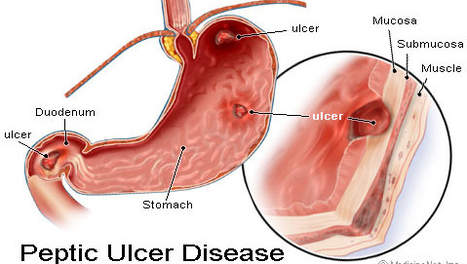 ulcus = scherp begrensde onderbreking van de mucosa die door de muscularis mucosa dringt (↔erosie)Peptisch ulcus = ulcus op de plaatsen waar de mucosa in contact komt met zuur-pepsineMaag- en duodenumulcusPeptische oesofagitisJejunaal ulcus bij gastrojejunostomie of Zollinger-EllisonIleaal ulcus bij het divertikel van MeckelLokalisatie:	Maagulcus: thv kleine curvatuur ond de angulus; vooral in de mucosa van het antrum	Duodenale ulcus (bulbair): in de bulbus, 2cm distaal van de pyloorVooral bij mannen, vooral bulbaire ulceraPathogeneseH. PyloriHet klassieke peptische ulcus met neiging tot recidiefvormingNo HP, no ulcerPathogenese van duodenumulcer:Infectie met meer virulente stammen van HP die meer adhesief zijn thv de mucosaVeroorzaken gastritis maar vooral in het antrum  corpus is minder onderbroken en kan veel zuur secreterenGastritis zorgt ervoor dat de regulatie van gastrine defect is  ++ gastrinevrijzetting  ++ stimulatie van de pariëtaalcellen++ acidificatie van bulbus  maagmetaplasie (= metaplasie van de mucosa in de bulbus)  dit stuk van de bulbus wordt geïnfecteerd met HP  ontsteking, erosie, ulcusPathogenese van maagulcus:HP gastritis = pan gastritis (volledige maag) + atrofie  ulcus vooral in antrale mucosaMaagzuur‘No acid, no ulcer’: argumentenPt met gastrinoom (tumor in alvleesklier  ++ gastrine  ++ zuursecretie) hebben altijd ulceraAlle ulcera genezen als zuursecretie gestopt wordtEen minimum hoeveelheid zuur is nodigVoorbeeld: pt met chronische HP gastritis of NSAID letsel  inflammatie  mucosa wordt doorbroken  zuur kan indringen  verdere weefselafbraak met ulcusvormingNSAIDs° antrale en prepyloor ulcera zonder neiging tot recidiefvormingPathogenese:Rechtstreekse prikkeling van de mucosaInhibitie PGL secretie  minder mucosale verdedigingSymptomenTypisch: knagende pijn in epigastrium, 2-3u na maaltijd, betert met ingesta of alkaliënAtypisch: speekselvloed, anorexie,nauseaSymptoomloos: kan bij ouderen‘pyloric channelsyndroom’: als ulcus ligt thv prepyloorstreek  onmiddellijk postprandiale pijnsymptomen. Braken verlicht de pijnDiagnoseAnamnese: goed vragen naar salicylaten en niet-steroïdale antiflogistaKO: bijna altijd epigastrische drukpijnBiopsie: voldoende biopsiename is obligaat want elke maagulcus is potentieel maligne!RX SMD met bariumBehandelingDubbele optie:De ulcus zelf behandelen als uiting van een ulcusziekte (1)= symptomen én letsel behandelenDe ulcusziekte behandelen (2)= voorkomen van ulcusrecidieven  eradicatie HP (want echte ulcusziekte komt alleen voor bij HP gastritis)Hygiëno-diëtistische maatregelen: geen koffie, thee, cola, aspirine, NSAID, stoppen met rokenMedicamenteus: zuursecretieremmersH2-R antagonisten (cimetidine, ranitidine): 80% van de gevallen in 4-6wPPI (omeprazole, lanzoprazolen pantoprazole, raboprazole, esomeprazole): 90% na 4wEradicatie HPi.g.v. resistentie aan de eradicatietherapie  continue toediening van klassieke zuursecretieremmers in full dosis (of heelkunde)Verwikkelingen van peptisch ulcus3 verwikkelingen (perforatie, bloeding, stenose); kunnen gelijktijdig optredenMinder verwikkelingen sinds gebruik van H2-antagonistenPerforatie 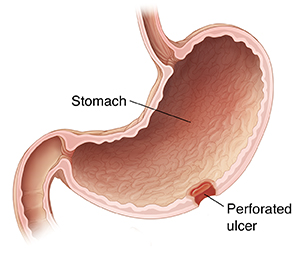 Alle lagen van de maagwand of duodenumwand worden onderbroken waardoor de intraluminele inhoud in contact komt met het peritoneum  peritonitis2 vormen:Gedekte perforatiePerforatie wordt afgedekt door een omgevend orgaan (lever, pancreas,..).Diagnose wordt vermoed bij verandering van patroon van ulcusklachten: uitstralend naar rug, betert niet met ingesta of alkaliënVrije perforatieMaag-duodenuminhoud loopt vrij in het peritoneum  chemische peritonitis  septische, purulente peritonitis  septische shock  MOSFOorzaken:Ulcus > carcinoom > andereSymptomen: aanvangssymptomen gemeenschappelijk:Acute epigastrische pijn, uitstralend naar de rug als een dolksteekCollapsKO: plankharde buikVerder verloop:Diagnose:Klinisch: Anamneseplankharde buikperitoneale prikkelinggeen leverdofheid meerRX abdomen staande en diafragmastrekenCT: plaats en oorzaak + andere pathologiën uitsluitenRX colon met gastrografine (als perforatie van het colon vermoed wordt)RX SMD gastrografineGEEN ENDOSCOPIE bij vermoeden gedekte ulcusperforatie!! BehandelingGedekte perforatie: conservatiefNon per os, maagsonde in suctie, IV vocht, AB, H2blokker/PPIIntens medisch toezicht: opletten dat het niet evolueert naar een vrije perforatieVrije perforatie = medische urgentie!Sluiten van de perforatie, peritoneale lavage, drainageMedicamenteuze behandeling direct starten: H2blokker/PPI, AB6w na de operatie endoscopisch nazien of de ulcus genezen isAls biopsie wijst op een carcinoom  maagresectiePrognose:Gedekte: gunstigVrije: afhankelijk van tijdstip van de ingreep en ASA classificatieBloeding 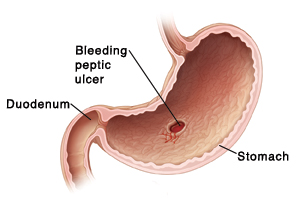 50% van de acute hoog GI bloedingenSymptomen:20% hematemesis30% melena (zwarte teer-achtige ontlasting)50% hematemesis en melena5% hematochezia (bloed via anus)Behandeling:Onmiddellijk endoscopisch IV PPI : voorkomt recidieve bloedingBij acute bloeding die niet stopt bij endoscopie: transfixie van het bloedende vat, Billroth II resectie of excisie van de ulcusStenoseChronisch, recidiverend ulcuslijden  sclerose  vernauwing + motorische stoornissen  vloeistof en/of voedsel kan niet meer passeren thv maag of duodenum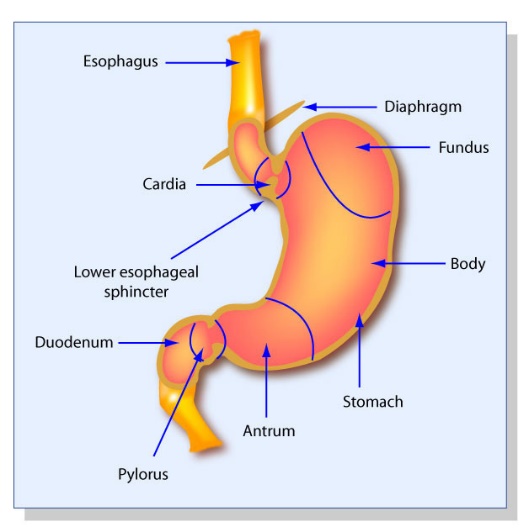 Cardio: tumor >>> ulcusCorpus: tumor > ulcusAntrum en pyloor: tumor, ulcus, congenitale pyloorstenoseBulbus: ulcus,…Stenose thv de maag is meestal kwaadaardigGraden:Volledige stenoseOnvolledige stenose: Vloeistof kan nog doorVaste stoffen stagneren  ° bezoar  intraluminale mechanische hinder  proximaal dilatatie + atonie + verdikking en oedeem van de wand(phytobezoar bestaat uit vezels van fruit en groenten; trichobezoar bestaat uit voedsel en haar en nagels)Symptomen:Dehydratatie en hypovolemieAbdominaal:Cardia: dysfagie (vooral vaste voeding)Corpus: epigastrische krampen, brakenAntrum, pyloor, bulbus: braken, opgezet epigatrium, plasgeruis, zichtbare peristaltiekDiagnoseRX abdomenoverzichtOesofago-gastro-duodenoscopie + biopsieRX SMD (als endoscopische passage niet lukt)BehandelingConservatiefMaagsonde met suctie (7d) IV vocht- elektrolyten en nutritionele ondersteuningH+- of H2-blokker bij actief ulcus  oedeem regresseert  vele stenosen regresseren tot substenosen  onderliggende oorzaak kan opgespoord worden (endoscopie met biopsie, RX) en etiologische behandeling gestartHeelkundeBij tumorWanneer de stenose blijftProcedure afhankelijk van de oorzaak en de toestand van de pt:Selectieve vagotomie + pyloroplastie of gastro-jejunostomieBillroth I (antrectomie) + vagotomieBillroth II = 2/3 partiële distale gastrectomieWat houdt het in?Verwijderen van antrum met G-cellenVerwijderen van een deel van de pariëtale celmassaGeen contact van zure maagstompsecretie met het duodenumIndicaties?MaagcarcinoomMaagulcus weerstandig aan medische therapiePeptisch ulcus met stenose of bloedingDef:Vagotomie: doorsnijden van de n. vagus thv de maagPyloroplastie: verbreden van de pylorusZiekte van Zollinger-Ellison= gastrinoom (tumor die gastrine produceert) in pancreas of wand van duodenum.= neuro endocriene tumor: groeit traag, lange overleving maar wel maligne want kunnen metastaseren++ gastrine  maximale zuursecretieSyndroom van Zollinger-Ellison:Hardnekkige ulcusOp ongewone plaatsVerwikkeldRecidievenSoms GO reflux met ernstige oesofagitisDiarree (bij 30%, soms enige symptoom)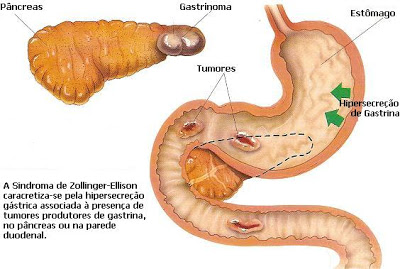 DiagnoseSerum ↑: gastrine chromografine A nuchter lokalisatie: moeilijk want densiteit van gastrinoom verschilt weinig van de omliggende weefsels en soms zijn er multipele lokalisatiesechoecho-endoscopieCTMROctreotidescanPET/CT60% van de pt met Zollinger-Ellison hebben het MEN-I syndroom (multipele endocriene neoplasie):GastrinoomhyperPTHhypofyseadenoom= AD aandoeningBehandelingBehandeling ulcus	Chronische zeer hoge dosis PPIBehandeling tumor	Solitair in pancreas of duodenum 			resectie	Andere lokalisatie				geen heelkunde							SS-analogen onderdrukken de groei en stoppen 									gastrineproductieZelfs bij een gemetastaseerde tumor is er nog een lange overleving (jaren)!Acute diarreeEnkele dagen tot een paar weken, >3x/dag, los tot waterig, groot volume, (+ abdominale krampen of alarmsymptomen)Voedselvergiftiging = algemene term voor diarree en/of braken veroorzaakt door voedsel besmet met toxische substantiesGastroenteritis = acute diarree + nausea en braken (griep)Dysenterie = diarree + bloed en etter/slijmReizigersdiarree = diarree tijdens een buitenlandse reisOorzakenacute infectieuze diarreeontstaat plots met krampen, koorts of brakenmeestal mild verloop en spontane genezingalarmsymptomen: koorts: infectie met invasieve bacterie of cytotoxisch organismeabdominale pijn (mild tot matig)dehydratatie: hoger risico bij bejaarden en kinderenvirussennorovirus (epidemies door besmet voedsel), rotavirus (kinderen), adenovirus, astrovirusbacteriënmeer ernstig verloopSalmonella sp., Campylobacter sp.(vlees van kippen), E. Coli (risico op hemolytisch uremisch syndroom), C. difficileprotozoaGiardia lamblia, cryptosporidium, cyclosporatoxines van S. Aureus, C. perfringens Geneesmiddelen: chemotherapeutica, colchicine, AB, Mg p.o.VoedselallergieAnamneseFrequentie, aard, duur, braken, tekenen van dehydratatieVolledige medische VGWoonplaats, recente reis, beroep, hobby’s, ingenomen voedsel, zwangerschapRecent gebruik AB KODiagnostische benaderingIndicaties voor diagnostische evaluatie:ZwangerschapMeer ernstig ziektebeeldBloederige diarreeT >38,5°CWaterige diarree met tekenen van hypovolemieHevige buikpijnRecent AB gebruikExtraintestinale symptomenTherapieSymptomen verlichten en verwikkelingen voorkomenAlgemeenRehydratatie en aangepaste voedingORS (orale rehydratatie oplossing): obv water en gebalanceerde hoeveelheden zouten en suikerMatige tot ernstige dehydratatie (zeker bij risicogroepen): IV toedieningDiuretica en ACE-I stoppenSymptomatischLoperamide:Milde tot matige diarree zonder koorts of bloed in stoelgangOnderdrukt intestinale motiliteit en secretieniet bij C difficile en EHECempirische AB therapiespecifieke situatie in afwachting van resultaat van stoelgangsonderzoekniet bij EHEC (risico op hemolytisch uremisch syndroom)CONGENITALE AANDOENINGEN VAN MAAG EN DUODENUMCongenitale hypertrofische pyloorstenose= verdikking van de circulaire spierlaaf thv pylorus  gastric outlet syndroom bij zuigelingJongens > meisjesFamiliaal bij 7% van de ptSymptomenTypisch: postprandiaal projectiel voedselbraken vanaf 3-6w na geboorte; zuigeling voor de rest gezondKOgewichtsverliesdehydratatieelektrolytenstoornissenpalpeerbare mobiele olijfvormige massa in bovenbuikevolutieminder ernstige gevallen soms regressie na 4mdiagnoseechoDDdyspepsieGO refluxGastro-enteritisMeningo-cerebrale aandoeningenBehandelingAltijd heelkundig: extra-mucosale pyloromyotomie na pre-operatieve correctie van vocht- en elektrolytenstoornissen en maagsondePrognoseGoed4-6u na operatie wordt al opnieuw normaal voedsel gegevenCongenitale duodenumatresieStenose (volledig of onvolledig) thv junctie van DII en DIII.Dikwijls geassocieerde congenitale aandoeningen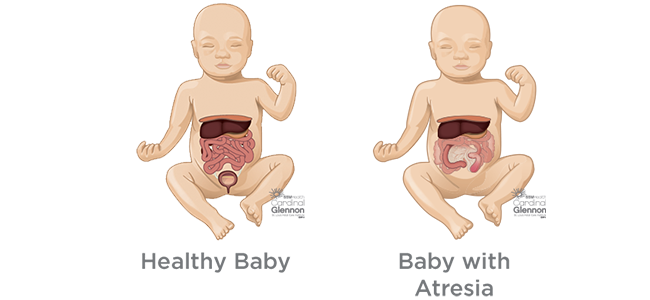 SymptomenAfhankelijk van lokalisatie tov de papil en (on)volledigheidHydramnios (prenatale echo)Braken vanaf geboorteGewichtsverliesDehydratatieElektrolytenstoornissenKOSoms epigastrische opzettingDiagnoseRX abdomen: double bubble, geen lucht in darmstelselRX SMD: duodenaal stopbeeldDDSlokdarmatresieGO refluxCongenitale pylorushypertrofieMalrotatieDunnedarm atresieAnnulaire pancreasExterne compressie van het duodenum door cysteBehandelingKorte atresie: duodenotomie ne membraanincisieLange atresie: duodeno-duodenostomieDivertikel van maag en duodenumDuodenum > maag (zeldzaam)Weinig symptomen; meestal toevallig gevonden op RX SMD of endoscopieDuodenumdivertikel: ernstig probleem bij endoscopische papillotomie met risico op perforatieBehandeling: geen, tenzij bij verwikkelingenMORBIDE OBESTITAS- METABOLE CHIRURGIEobesitas is nog maar net geclassificeerd als een ‘ziekte’. 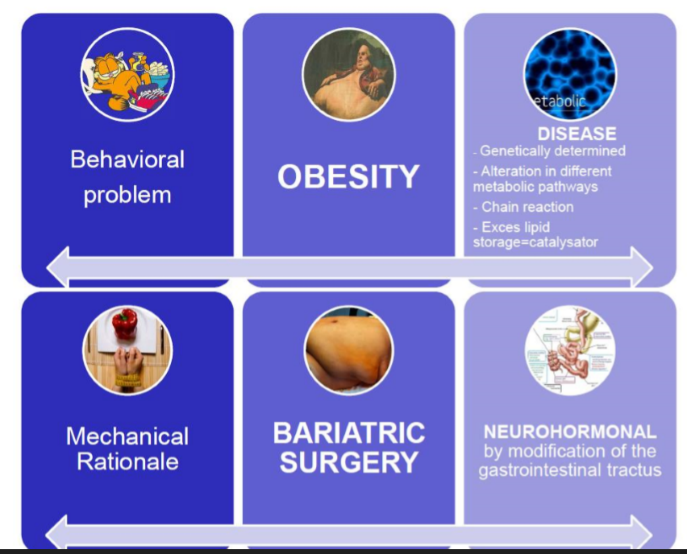 Erfelijke ziekte; fenotype hangt af van +++ voedselIs sommige gevallen is een secundaire trigger nodig om gewichtstoename te doen ontstaan (bv rookstop, medicatie, immobiliteit,..)Grote vetophopingen als gevolg van hyperplasie en hypertrofie van de vetcellen waarin grote hoeveelheden VVZ opgeslagen wordenBMI: 19-24:	normaal25-30:	overgewicht>30: 	obesitas		<20%>40:	morbide obesitasIncidentie obesitas stijgt met de jaren (zowel mannen als vrouwen)Gezondheidszorg kosten ivm obesitas bedragen 9,1% van de totale US gezondheids uitgaveComplicaties van obesitas:Hersenen:BeroerteDepressieSlaap apneuHart:HypertensieAritmieënIschemische cardiomyopathieHartfalenPancreas:Insuline resistentieGlucose intolerantieLeverKankerNASHDyslipidemieOverigeVeneuze staseArtroseMETABOOL SYNDROOMBariatrische chirurgieBijna alles laparoscopisch ipv open want:+ voor pt:Kortere operatieduurMinder postop pijnAfname in duur+ voor arts:Beter anatomisch zichtKeuze van de procedure door een multidisciplinair team obv de comorbiditeit en de psychologische toestand van de ptChirurgie: stand-alone procedure  therapeutische module in een multidisciplinaire chronische-ziektemanagementmodelIndicaties voor heelkundeBMI 35-40 + gerelateerde co-morbiditeit type 2 diabetes (= dé indicatie bij uitstek) hoe:gewichtsverliescalorische restrictieverbeterde postprandiale incretinesecretie: na RYGB en BPD worden de L-cellen in distale ileum en colon gestimuleerd  meer GLP-1 productie  sterker verzadigingsgevoel en insulinesecretieslaap apnee syndroom hypertensie (ondanks tripple therapie = 3 vss klassen van antihypertensieve GM)BMI > 40Zeldzaam:Reductie van de maagpouchCalibratie van de gastro-enterostomieOmvormen tot malabsortieve procedure 		Multidisciplinair consult : chirurg, endocrinoloog, psycholoog, dietistType  chirurgieVermageringsoperaties berusten op twee principes. Restrictie: de ingrepen die dit principe hanteren zorgen ervoor dat men minder kan eten.  Dit principe wordt bijvoorbeeld toegepast bij de maagband.Malabsorptie: De ingrepen die dit principe hanteren zorgen ervoor dat de hoeveelheid ingenomen voedsel niet verandert, maar wel de hoeveelheid die door de darm wordt opgenomen.Mason gastroplastie= verticale gastroplastie: er wordt door middel van nietjes een voormaag gecreëerd. Rond de maag wordt tevens een vaste siliconenring geplaatst om de passage van het voedsel te vertragen.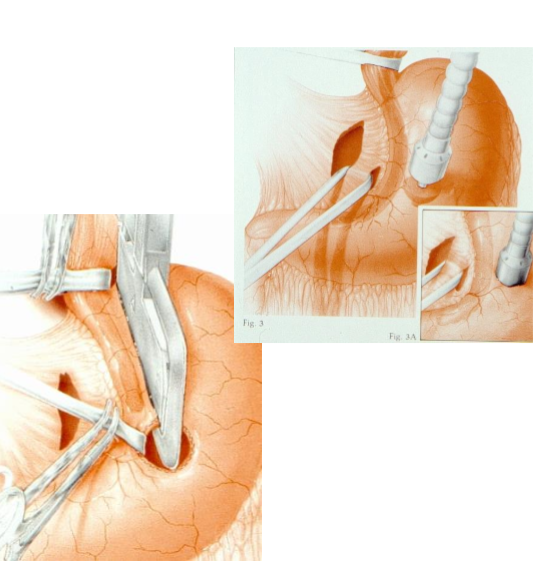 Problemen:Dysfagie Nietjes die loslatenLaparoscopische versie: Mc LeanAdjustable gastric bandingBij deze techniek wordt een siliconen band geplaatst rond de maagingang. Deze band is door middel van een siliconen buisje verbonden met een reservoir (opblaaskatheter) dat onder de huid wordt geplaatst (op de fascia in het L hypochonder). Via dit reservoir kan de inhoud van de band naar gelang de noodzaak afgelaten dan wel bijgespoten worden.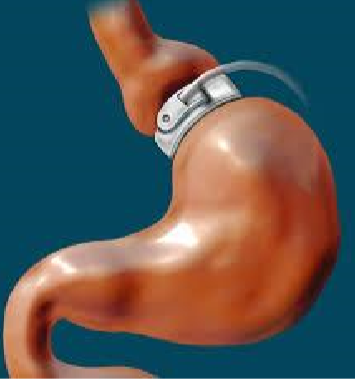 Korte termijn: 40-60% gewichtsreductie na 1 jaarLange termijn: 30% gewichtsreductie Veranderd eetgedragFrequente re-operatiesGERDComplicaties:SlodkarmdilatatiePouchdilatatie (band slippage met proximale maagdilatatie)banderosieSleeve gastrectomie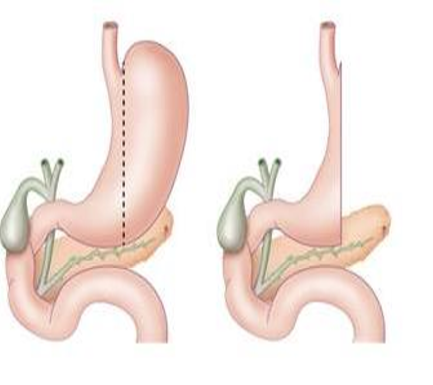 Longitudinale resectie van de grotere curvatuur van de maagVroeger eerste stap voor superobesen met BMI>50; nu is dat een gastric bypassBiliopancreatische diversie (BPD) (Scopinaro)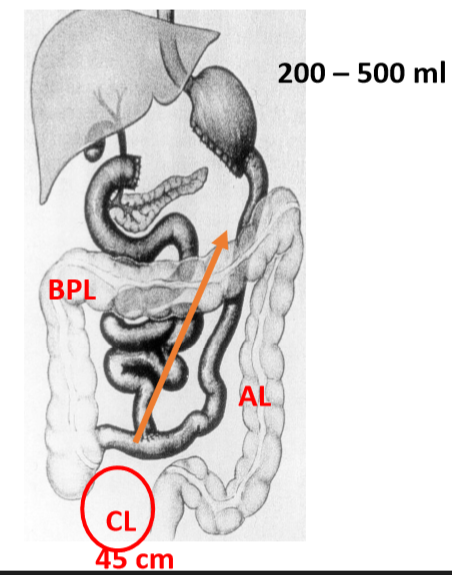 Nadeel: belangrijke malabsorptieHypo-proteïnemieAnemieSteatorrheeDeficiëntie van vetoplosbare vitaminen (A,D,E,K)Slechte Ca opname  vroegtijdig osteoporoseRoux-en-Y Gastric bypass~Cesar Rouxmaag wordt doorgenomen  kleinere maagpouch en wordt verbonden (end to side anastomose) met duodenum die is afgeknipt juist thv hoek van Treitz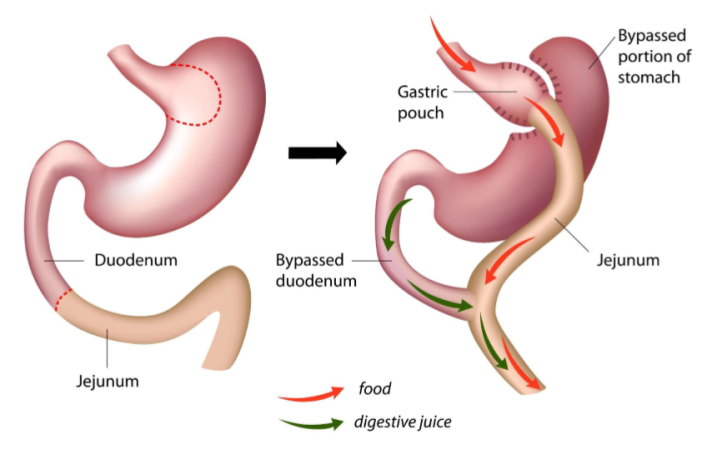 Overgebleven maag wordt 1,5 lager op de dunner darm side to side opnieuw verbondenKleinere maagpouch voor eten maar digestieve sap dat door de maag geproduceerd wordt gaat niet verlorenEffect van bariatrische chirurgie50% kent remissie van type 2 diabetes na chirurgie ↔ 10% na dieetNa chirurgie vaak remissie van diabetes , hypertensie, hypercholesterolemie en GERDUitgaven aan medicatie voor comorbiditeiten daalt aanzienlijk na operatie tov wat obese pt er aan uitgeven voor de operatieKosten van gezondheidszorg: in eerste jaar na operatie meer kosten voor pt die operatie ondergaan dan patiënten die dit niet doen. Vanaf ongeveer 3 jaar na de operatie wisselt dit.Mortaliteit daaltVerwikkelingenKorte termijn complicatiesNaaldlekkage (anastomose lek) van de gastrojejunostomie of sleeve gastrectomieVoldoende gedraineerd: conservatief (non per os, AB, TPN)Niet gedraineerd: relaparoscopieBloeding, DVT, longembool, pneumoniePreventie: RX SMD
CT contrastVerlengde trombose profylaxieLange termijn complicatiesMarginaal ulcus= ulcus aan de gastrojejunale anastomose.Risicofactoren: roken, pouch dilatatie, pouchogastrische fistel, NSAID’s (dus geen NSAID’s geven aan RYGB pt!), soft drinks (lage pH)Behandeling HP eradicatie (hoge dosis PPI)Interne herniatie= gevreesde complicatie van RYGB= herniatie van de dunne darm onder een opgetrokken darmlis of door mesodefectenAtypische kliniek: pijn L hypochonder, nausea, geen braken!Diagnose: CT scan: whirl signBehandeling: exploratieve laparoscopieTotale dunne darm necrose is de gevreesde outcome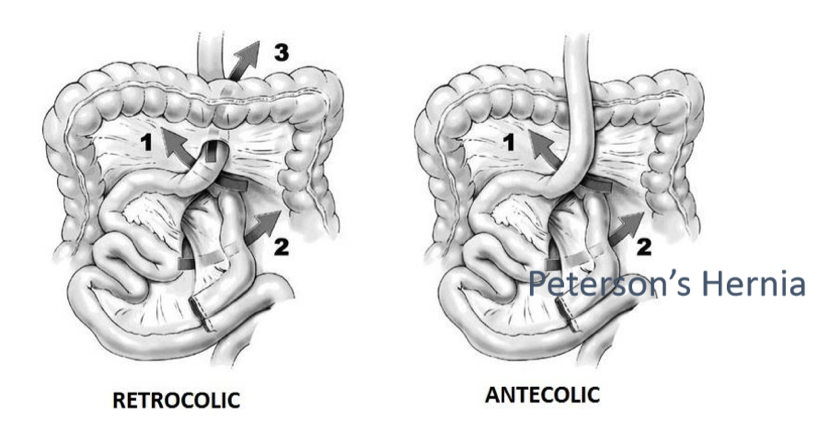 Dumping syndroomNa maagchirurgie, na inname van snelle koolhydratenVroegtijdige dumping (10-15 min na maaltijd): duizeligheid, misselijkheid, diarree, buikkrampenLaattijdige dumping (2-3u na maaltijd): hypoglycemie en neuroglycene symptomen	Mechanisme:	Vroegtijdig:		Osmotische vloeistofstroom naar de dunne darm  vasomotorische reacties en +++ 				incretinerespons  disproportionele insulinesecretie	Laattijdig:		Snelle resorptie van suikers		Laattijdige hypoglycemieVitamine deficiënties~ met overbrugde deel dunne darm en graad van dysfagieB1Ijzerdeficiëntie  vaak IV substituerenB12 deficiëntie  oraal substitueren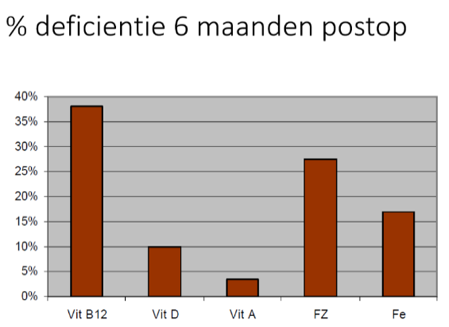 Vit C en Ca preventief geven om botontkalking tegen te gaanFollow-up na bariatrische chirurgieGewichtsverlies wordt ook bepaald door de postoperatieve opvolging!Stimuleren om een gezond dieet te volgenStimuleren om te sportenPsychologische steun: binge eten, gedragstherapieTUMOREN VAN MAAG EN DUODENUMGoedaardige maagtumoren: 		0,5%Kwaadaardige maagtumoren:Adenocarcinoom			95%GIST, lymfoom, sarcoom,…	2-5%		(GIST = GI stromale tumoren)Goedaardige maagtumorenSoortenMaagepitheel (=poliepen)Hyperplastische poliepen= regeneratieve poliepenBij langdurige gastritis  overdreven reparatieFoveolaire hyperplasie, oedeem, congestie, ontstekingsfiltraat20% kan dysplasie vertonen (dus is precancereus!)Behandeling: resectie als > 1,5 cmHamartomateuze poliepenAbnormale combinatie van weefsels die in de maag voorkomenWorden zeldzaam dysplastisch‘fundic gland’-poliepen: sporadisch of bij ‘familiale adenomateuze polyposis’ (FAP)-syndroomPeutz-Jeghers poliepenAdenomateuze poliepenOmschreven letsel afgelijnd door dysplastisch epitheel (dus precancereuze letsels)Verheven (meestal), vlak of ingezonkenOntstaat meestal uit metaplastisch intestinaal epitheel of zeldzaam maagepitheel of mengelingNiet-epitheliale bestanddelenSubmucosaal / subserosaalLeiomyoom, sommige GIST, neurogene tumoren, fibroom, lipoom, angioomSymptomenWeinig/geen tenzij bij verwikkelingenSubmucosale tumor  ulceratie van de bovenliggende mucosa  bloedingTumor thv antrum en pyloor  substenoseSubserosale tumor  torsie van het gezwelDiagnoseEndoscopieSpiraal CTBehandelingPoliepen: 			endoscopische polypectomie 	+ endoscopische follow up!Tumoren van diepere lagen: 	heelkundige excisie		+ endoscopische follow up!Adenocarcinoom van de maagVanaf 50j; vooral mannenOntstaanCombinatie van cofactorenVoedingH. pylori en chronische, atrofische gastritisPrecancereuze aandoeningenAdenomateuze poliepAtrofische gastritis met pernicieuze anemie en achlorhydrieHypertrofische gastritis (volwassenen)FAP (familiaire adenomateuze polyposis) en HNPCC (hereditair non-polyposis colorectaal carcinoom)>20j na ingrepen met maagzuurreductie en duodenogastrische refluxPathologieUitzicht is variabel:Bourgeonerend (substenose)Geülcureerd (bloeding)Infiltrerend in submucosa ( verstarring)Infiltrerend in naburige organenLokalisatie: vooral in het antrumulcera van de curvatura major, fundus en cardia zijn meestal maligne!3 subtypes:Intestinaal		wisselend goed gevormde klierbuizenOuderenAntrum~ chronische HP infectie met klieratrofie en intestinale metaplasieDiffuus type		afzonderlijke cellen of kleine celgroepen die diffuus d maagwand infiltrerenJongerenCorpusOnbepaaldUitzaaiingen:Lymfogeen (60-70%): eerst lokaal, dan regionaal, soms retrograadHematogeen: lever, (longen, hersenen, bot)Cavitair (peritoneaal)TNM classificatie!‘early gastric cancer’ = adenocarcinoom beperkt tot mucosa of submucosa (Tis of T1) met of zonder lymfkliermetastasen, maar ZONDER metastasen op afstandSymptomenVaak asymptomatisch tot in vergevorderd stadiumMaagklachten:Epigastrische last en dyspepsieEpigastrische opzettingAnorexie (sommige mensen krijgen een afschuw voor vlees, anderen krijgen heel slechte adem)Dysfagie, gastric outletAlgemeen:GewichtsverliesFerriprieve anemieKOMeestal negatief!Laattijd:Maagtumor wordt palpabelSupraclaviculaire adenopathieën linksDiagnoseEndoscopie + biopsiesTumormerkers: CEA en CA 19.9 ↑TNM stagering:Spiraal CT thorax + abdomen of PET-CT: cTNMKleinere tumor: echo-endografie: cTNAls de maagtumor gediagnostiseerd wordt, is het vaak al in een vergevorderd stadium met metastasenDDBenigne maagulcus (peptisch of medicamenteus)MaaglymfoomBehandelingAls je een maagulcus vermoed wordt, mag je niet onmiddellijk een medicamenteuze proeftherapie starten! Er moet eerst een endoscopie met biospie uitgevoerd worden om te zien of dit geen maligne ulcus zou zijn.Verklaring: ulcustherapie geeft een tijdelijke verdwijning van de epigastrische klachten en zelfs tijdelijk mucosale heling van een kleiner oppervlakkige maligne ulcus  zo mis je de vroegtijdige diagnose van een maagtumorR0 resectie is de enige curatieve behandelingsmogelijkheidCuratieve resectiePre: men kan een diagnostische laparoscopie doen om metastasen (bv in het peritoneum) op te sporenPer:Curatief = maag(tumor)resectie + lymfadenectomie!Antrum adenocarcinoom: partiële, subtotale gastrectomieAndere adenocarcinomen: totale gastrectomie! en bloc resectie van verklevende naburige organenPost:PostgastrectomiesyndromenLevenslang vitB12 substitutie bij totale gastrectomieGeavanceerde stadia (>T3 of N+)Perioperatieve chemotherapie of postoperatieve radiotherapie bij fitte patiënten verbetert de overlevingskansenPalliatieve behandeling bij gemetastaseerd maagadenocarcinoomCombinatietherapie verlengt de gemiddelde overleving met 6 maandenTrastuzumab (=AL tegen HER2-R) verhoogt de activiteit van chemotherapieBij stenoseklachten:Endoscopische coagulatie en/of dilatatie en plaatsen van een stentGastro-enterostomie bij antrumadenocarcinoom met stenosePrognoseGlobaal slechtVerbetering door:Vroegtijdige bedachtzaamheid van huisartsenMaagulcus is verdacht van kwaadaardigheid tenzij tegengesproken door multipele biopsiesmultimodale behandelingGIST van de maag= GI stromale tumorenFrequent thv de maagLiggen subepitheliaal ; > interstitiële cellen van CajamDiagnose: vooral endoscopische echografie, soms endoscopiestagering: PET scanbehandeling: resectie indien mogelijkPrimair maaglymfoom>MALT (mucosa associated lymphoid tissue): wordt geactiveerd door H pylori  lymfoïde hyperplasie  monoclonale proliferatie van B-cellenHoe ziet het eruit?PolypoïdUlceratief letselVerdikte hypertrofische maagplooienRoodheid met erosies…Lymfomen komen vooral in de maag voor omdat hier veel marginale zone B-cellymfomen zijnPatiënten zijn jonger dan bij adenocarcinoomDiagnose:	Stagering: endoluminale echografieBehandeling:	Laaggradig (oppervlakkig zonder adenopathie): H. pylori eradicatie	Hooggradig: heelkunde of radiotherapieDuodenumtumorenGoedaardige duodenumtumorenAdenomateuze poliepen, leiomyoom, gangliocytair paraganglioom, neurofibroomSymptomen (van verwikkelingen):Ontaarding van een adenoomDuodenumstenoseUlceratie en bloedingenDiagnose: duodenoscopie + biopsiesBehandeling:Endoscopische resectie (als dit niet gaat gewoon endoscopische follow-up)Bij ernstige dysplasie  heelkundige excisieAdenocarcinoom van het duodenumZeldzaam>50% van de tumoren van de dunne darm ontstaan in het duodenum alhoewel het duodenum maar 4% van de dunne darm bedraagt!!Vooral thv papil van VaterFAP syndroom: sterk verhoog risico op duodenaal adenocarcinoomSymptomen:Bloeding, anorexie, stenose met brakenSymptomen van een peripapillaire tumorVrije perforatieGedekte perforatieNa 1-4uDiffuse pijn pneumoperitoneumGelokaliseerde peritonitisRX –Na 6uSeptische peritonitisFaciesTachycardieParalytische ileusNa 2dSeptische shock + MOSFNa 5-6dSymptomen verdwijnen (mits therapie)Infectie met invasieve darmbacterieKoortsPeritoneale prikkelingExtracellulaire volumedepletieDiepliggende ogenVerminderde huidturgorGewichtsverliesOrthostatische hypotensieCoprocultuurWanneer:Mild ziekteverloop  enkele dagen na symptomatische therapie als de symptomen blijvenRecent  AB verbruikImmuniteit ↓Bloederige diarree	       onmiddelijkOnderliggende IBDCo-morbiditeitOpsporen van Campylobacter, Shigella, Salmonella, YersiniaAantonen E. Coli bij bloederige diarreeDirect onderzoek van de stoelgangWanneer:Aanslepende diarree (>14d)Bloederige diarreeDiarree na een reisDiarree na contact met jonge kids in crècheDiarree bij MSMPt met aidsEndoscopieWanneer:Vermoeden van IBDVermoeden low flow ischemische colitisVermoeden C. difficile :opzoeken van pseudo membranen terwijl toxine in stoelgang bepaald wordtBij immuungecompromiteerde pt met risico op opportunistische infectiesRectoscopie of fibersigmoidoscopie met biopsieBloedonderzoekWanneer:Ernstige diarree bij Jonge kidsBejaardenImmuun gecompromitteerde ptErnstige aantasting van algemene toestandBepaling creatinine, ionogram, CRP en leukocytose